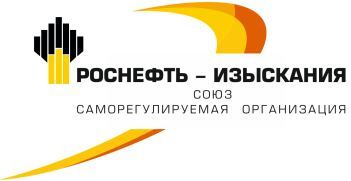 Протокол № 09внеочередного Общего собрания членов Саморегулируемой организации Союза «Роснефть - Изыскания» ПРЕДСЕДАТЕЛЬСТВУЮЩИЙ: Бугаев Игорь ПетровичСЕКРЕТАРЬ: Хавка Николай Николаевич.           Форма проведения внеочередного Общего собрания – совместное очное присутствие представителей организаций - членов Саморегулируемой организации Союза «Роснефть - Изыскания» (далее по тексту - СРО Союз «РН-Изыскания» или Союз).Уведомление о созыве и проведении внеочередного Общего собрания (далее по тексту - ОС) было направлено всем организациям - членам Союза 30.09.2021 (уведомление от 30.09.2021 № 51), а также размещено на официальном сайте Союза.Присутствовали представители организаций - членов Союза:Всего членов Союза, в соответствии с реестром, по состоянию на день проведения ОС «20» октября 2021 года – 61 (Шестьдесят одна); зарегистрированы представители от 47 (Сорока семи) организаций - членов Союза. Полномочия участников ОС от членов Союза проверены, все участники получили материалы ОС, нарушения при регистрации участников не выявлены. Журнал регистрации полномочных представителей организаций – членов Союза, является приложением к настоящему протоколу.ПРИГЛАШЕНЫ: - Работники Союза: Генеральный директор Бугаев Игорь Петрович и заместитель генерального директора Союза Хавка Николай Николаевич.ПРИСУТСТВОВАЛИ: - Куратор Союза, Павлов Владимир Анантольевич, заместитель Директора департамента проектных работ ПАО «НК «Роснефть»;Генеральный директор Союза Бугаев И.П. объявляет об окончании регистрации и о начале работы внеочередного Общего собрания членов Союза. Начинает ОС вступительным словом; сообщает, что:1)   время открытия ОС - 11 часов 10 минут;2) время начала регистрации представителей организаций – членов                            Союза - 09 часов 00 минут;3) время окончания регистрации представителей организаций – членов                        Союза - 10 часов 55 минут.4) Для участия в ОС «20» октября 2021 года зарегистрировались представители от 47 (Сорока семи) организаций – членов Союза, что составляет более 75 % (Семидесяти пяти процентов) от числа включенных в реестр членов Союза; это соответствует требованию пункта 8.4 Устава Союза для правомочности проведения ОС. РАССМОТРЕНИЕ ПРОЦЕДУРНЫХ ВОПРОСОВ:- О председательствующем на очередном Общем собрании членов Союза.Слушали: Павлова В.А., который предложил председательствовать на ОС генеральному директору Союза Бугаеву И.П. Постановили:Согласиться с докладчиком. Поручить Бугаеву И.П. председательствовать на внеочередном Общем собрании членов Союза «20» октября 2021 года.Голосовали:       «за» - 47 (100%),        «против» - нет,          «воздержалось» - нет.Решение принято.- О секретаре Общего собрания членов Союза Слушали: Бугаева И. П., который предложил избрать секретарем Общего собрания заместителя Генерального директора Союза Хавку Н.Н.Постановили:Избрать секретарем ОС Союза заместителя Генерального директора Союза, Хавку Н.Н.Голосовали:       «за» - 47 (100%),        «против» - нет,          «воздержалось» - нет.Решение принято.- О счетной комиссии.Слушали: Хавку Н.Н., который пояснил делегатам, что необходимо избрать Счетную комиссию.Слово для предложения состава Счетной комиссии предоставляется заместителю Генерального директора Союза – Хавке Николаю Николаевичу.Слушали: Хавку Н.Н., который предложил состав Счетной комиссии.	Самоотводов, иных предложений и замечаний не поступило. 	Постановили:Избрать счетную комиссию в следующем составе:1. Ульянов Павел Викторович –  от ООО «РН-Строй Контроль»;2.  Максимова Александра Викторовна – от ОАО «ВНИПИнефть».Голосовали:       «за» - 47 (100%),        «против» - нет,          «воздержалось» - нет.Решение принято.- О регламенте проведения ОС.Слушали: Бугаева И.П., который предложил присутствующим утвердить регламент проведения ОС. Постановили:Установить время для каждого докладчика - не более 7 минут, для выступающих в прениях - не более 5 минут, для отвечающих на вопросы – не более 5 минут. Общее собрание провести за один час.Голосовали:       «за» - 47 (100%),        «против» - нет,          «воздержалось» - нет.Решение принято.- О решениях счетной комиссии.Слушали:	Члена счетной комиссии Ульянова П.В. Постановили:	Утвердить протокол счетной комиссии об избрании Председателя Счетной комиссии, в соответствии с которым:Председателем счетной комиссии избран Ульянов П.В.Голосовали:       «за» - 47 (100%),        «против» - нет,          «воздержалось» - нет.Решение принято.РАССМОТРЕНИЕ ВОПРОСОВ ПОВЕСТКИ ДНЯСлушали:	Бугаева И. П., который представил Общему собранию предварительную повестку дня. 	Замечаний и предложений по изменению повестки дня не поступило.Постановили:	Утвердить повестку дня очередного Общего собрания 20 октября 2021 года, состоящую из 2 (Двух) вопросов:1. О Совете Союза;2. О Председателе Совета Союза.         	Голосовали:       «за» - 47 (100%),        «против» - нет,          «воздержалось» - нет.Решение принято.- О форме голосования по утвержденной повестке дня.Слушали: Бугаева И. П., который пояснил, что в соответствии с требованиями Градостроительного кодекса Российской Федерации и Устава Союза, решения по всем вопросам повестки дня принимаются путем тайного голосования. Решения по всем вопросам считаются принятыми, если за их принятие проголосовало квалифицированное большинство (60%) голосов от числа членов Союза, присутствующих на Общем собрании. Делегатам разъясняется, что лица, голосующие против принятия решения, вправе требовать в ходе проведения ОС о внесении в протокол наименования организации – члена Союза, голосовавшего против принятия решения.Постановили:Принять форму тайного голосования по всем вопросам повестки дня, в соответствии с требованиями Градостроительного кодекса Российской Федерации и Устава Союза.	Решения по всем вопросам считать принятыми, если за их принятие проголосует квалифицированное большинство (60%) голосов от числа членов Союза, присутствующих на Общем собрании.	Принять к сведению разъяснение о наличии права внесения по заявлению в протокол ОС наименования организации – члена Союза, представитель от которого голосовал против принятия решения. Голосовали:       «за» - 47 (100%),        «против» - нет,          «воздержалось» - нет.Решение принято.РАССМОТРЕНИЕ ВОПРОСОВ ПОВЕСТКИ ДНЯ1. По первому вопросу повестки дня: О Совете Союза.Слушали: Павлова В.А. который доложил присутствующим:- о поступившем заявлении от члена Совета и Председателя Союза Союза Сергеева Дениса Анатольевича, о прекращении полномочий в составе Совета Союза по собственному желанию;- в связи с выходом из состава Совета Союза Сергеева Д.А., в целях обеспечения бесперебойной работы Совета, необходимо избрать в его состав нового члена, в том числе избрать Председателя Совета. Предложил включить в бюллетень для тайного голосования по выборам в состав Совета Союза Смышляева Ярослава Николавевича, Генерального директора АО «ИГиРГИ».Предложил кандидату выступить перед присутствующими.	Слушали: Смышляева Я.Н., который доложил информацию о своей работе в 
АО «ИГиРГИ». 	Самоотвода от кандидата не поступило. Вопросов, замечаний и предложений не поступило.	Слушали: Павлова В. А., который напомнил, что по вопросу избрания в состав Совета Союза, в соответствии с частью 8.6 и 9.3 Устава Союза, необходимо проведение тайного голосования. Решение по данным вопросам принимается квалифицированным большинством в 60% голосов от числа членов Союза, присутствующих на Общем собрании.Слушали: Председателя счетной комиссии Общего собрания Ульянова П.В., который ознакомил Общее собрание с формой бюллетеня для тайного голосования и разъяснил правила его заполнения.Слушали: Председателя счетной комиссии Общего собрания Ульянова П.В., который доложил Общему собранию о результатах тайного голосования.	Постановили:1) Принять к сведению поступившее заявление. Прекратить полномочия члена Совета и Председателя Совета, исключить из состава членов Совета Союза Сергеева Д.А.Голосовали:       «за» - 47 (100%),        «против» - нет,          «воздержалось» - нет.Решение принято.2) Утвердить форму бюллетеня для тайного голосования по выборам в состав Совета Союза.Голосовали:       «за» - 47 (100%),        «против» - нет,          «воздержалось» - нет.Решение принято.3) Утвердить протокол счетной комиссии о результатах тайного голосования по вопросу об избрании в состав Совета Союза, в соответствии с которым счётной комиссией выдано 47  (Сорок семь) бюллетеней; при вскрытии урны оказалось 47 (Сорок семь) бюллетеней. Признанных недействительными бюллетеней нет.  Лица, не получившие бюллетени, не выявлены. Результаты голосования:- По кандидатуре Смышляева Ярослава Николаевича: «За» -   47 (100%);        «Против» -  нет;       «Воздержался» - нет.Таким образом, по результатам голосования Смышляев Ярослав Николаевич избран членом Совета Союза абсолютным большинством (100%) голосов представителей организаций - членов Союза, зарегистрировавшихся для участия в очередном Общем собрании членов Союза.Голосовали:       «за» - 47 (100%),        «против» - нет,          «воздержалось» - нет.Решение принято.2. По второму вопросу повестки дня: О Совете Союза.Слушали: Павлова В.А.:- Предложил включить в бюллетень для тайного голосования по выборам Председателя Совета Союза Смышляева Ярослава Николавевича, Генерального директора АО «ИГиРГИ».Предложил кандидату выступить перед присутствующими.	Самоотвода от кандидата не поступило. Вопросов, замечаний и предложений не поступило.	Слушали: Павлова В. А., который напомнил, что по вопросу избрания Председателя Совета Союза, в соответствии с частью 8.6 и 9.3 Устава Союза, необходимо проведение тайного голосования. Решение принимается квалифицированным большинством в 60% голосов от числа членов Союза, присутствующих на Общем собрании.Слушали: Председателя счетной комиссии Общего собрания Ульянова П.В., который ознакомил Общее собрание с формой бюллетеня для тайного голосования и разъяснил правила его заполнения.Слушали: Председателя счетной комиссии Общего собрания Ульянова П.В., который доложил Общему собранию о результатах тайного голосования.	Постановили:1) Утвердить форму бюллетеня для тайного голосования по выборам Председателя Совета Союза.Голосовали:       «за» - 47 (100%),        «против» - нет,          «воздержалось» - нет.Решение принято.2) Утвердить протокол счетной комиссии о результатах тайного голосования по вопросу об избрании Председателя Совета Союза, в соответствии с которым счётной комиссией выдано 47  (Сорок семь) бюллетеней; при вскрытии урны оказалось 47 (Сорок семь) бюллетеней. Признанных недействительными бюллетеней нет.  Лица, не получившие бюллетени, не выявлены. Результаты голосования:- По кандидатуре Смышляева Ярослава Николаевича: «За» -   47 (100%);        «Против» -  нет;       «Воздержался» - нет.Таким образом, по результатам голосования Смышляев Ярослав Николаевич избран Председателем Совета Союза абсолютным большинством (100%) голосов представителей организаций - членов Союза, зарегистрировавшихся для участия в очередном Общем собрании членов Союза.Голосовали:       «за» - 47 (100%),        «против» - нет,          «воздержалось» - нет.Решение принято.Слушали: Павлова В. А., который предложил по итогам деятельности Сергеева Дениса Анатольевича наградить его почётной грамотой и памятным подарком.	Постановили:Генеральному директору подготовить проект почётной грамоты за подписью Куратора Союза и обеспечить приобретение памятного подарка для Сергеева Д.А., в срок до 29.10.2021г.Голосовали:       «за» - 47 (100%),        «против» - нет,          «воздержалось» - нет.Решение принято.Бугаев И. П.: Общее собрание объявляется закрытым.Время закрытия очередного Общего собрания членов Союза 11 часов 50 минут 20.10.2021 г.         Председательствующий:		                                            И. П. Бугаев Секретарь:                                                                                  Н. Н. ХавкаМесто проведения: Большая Якиманка, дом 33/13 строение 2, кабинет 1, г. Москва, РФДата проведения: «20» октября 2021г.Основание: Решение Совета от 30.09.2021                     (протокол от 30.09.2021 № 06/21)№Наименование организацииРеестр№ИННФИО делегатаДействовал на основании1ООО «НК «Роснефть»- НТЦ»22310095895Павлов В.А.Доверенность2ООО «РН-БашНИПИнефть»40278127289Павлов В.А.Доверенность3ООО «РН-Пурнефтегаз»68913006455Павлов В.А.Доверенность4ООО «РН-Шельф-Арктика»77706584456Павлов В.А.Доверенность5ООО «Удмуртнефть»81831034040Павлов В.А.Доверенность6АО  «Ангарскнефтехимпроект»93801000449Бугаев И.П.Доверенность7ООО  «Томскнефть» ВНК»107022000310Бугаев И.П.Доверенность8ООО «Уралгеопроект»114501174492Бугаев И.П.Доверенность9ООО «НПО АрктикПромИзыскания»147202123625Павлов В.А.Доверенность10АО «ТомскТИСИз»157020012092Павлов В.А.Доверенность11ООО «Запсибстройизыскания»168602240188Павлов В.А.Доверенность12ООО «ИНСТИТУТ ЮЖНИИГИПРОГАЗ»196163157930Павлов В.А.Доверенность13ООО «Промышленный консалтинг»207202245831Бугаев И.П.Доверенность14ООО «РН-Комсомольский НПЗ»212703032881Павлов В.А.Доверенность15АО «РН-Няганьнефтегаз»228610010727Бугаев И.П.Доверенность16ООО «ТННЦ»237202157173Павлов В.А.Доверенность17ООО «РН -СахалинНИПИморнефть»246501156659Павлов В.А.Доверенность18ООО «ТюменьПромИзыскания»277204100045Павлов В.А.Доверенность19АО «ТомскНИПИнефть»337021049088Бугаев И.П.Доверенность20ООО «Земля и Право»353811073975Бугаев И.П.Доверенность21ЗАО «ИННЦ»361831100768Павлов В.А.Доверенность22ООО «РН-КрасноярскНИПИнефть»372465214545Павлов В.А.Доверенность23ОАО «Грознефтегаз»382020003571Бугаев И.П.Доверенность24ООО «СамараНИПИнефть»416316058992Бугаев И.П.Доверенность25ООО «Таас-Юрях Нефтегазодобыча»421433015633Павлов В.А.Доверенность26ПАО «Самаранефтехимпроект»436316012356Бугаев И.П.Доверенность27ООО «Кынско-Часельское нефтегаз»447705856587Павлов В.А.Доверенность28ООО «УРАЛСТРОЙПРОЕКТ»455904077542Бугаев И.П.Доверенность29ООО «РН-Северная нефть»461106019518Бугаев И.П.Доверенность30ООО «Тюменский институт инженерных систем «Инновация»487203279230Бугаев И.П.Доверенность31АО  «Верхнечонскнефтегаз»493808079367Капустина Н.А.Доверенность32ООО  «РН-Юганскнефтегаз»508604035473Павлов В.А.Доверенность33ООО ДПИ «Востокпроектверфь»532536207610Павлов В.А.Доверенность34АО «Нефтегорский газоперерабатывающий завод»556377005317Павлов В.А.Доверенность35ПАО «Гипротюменнефтегаз»567202017289Павлов В.А.Доверенность36АО «Отрадненский газоперерабатывающий завод»586340005960Бугаев И.П.Доверенность37ООО «РН-Морской терминал Находка»602508070844Бугаев И.П.Доверенность38ООО «ОйлГазПроект»610274149482Бугаев И.П.Доверенность39ОАО «ВНИПИнефть»637701007624Максимова А.В.Доверенность40АО «Самаранефтегаз»646315229162Павлов В.А.Доверенность41ООО НИИ «СибНефтеГазПроект»687722436825Павлов В.А.Доверенность42ООО «РН-УВАТНЕФТЕГАЗ»697225003194Бугаев И.П.Доверенность43ООО «РН-СтройКонтроль»71770644911Ульянов П.В.Доверенность44АО «Тюменнефтегаз»667202027216Павлов В.А.Доверенность45ООО «Арктический Научный Центр»737842462369Болдырев М.Л.Устав46ООО «НЕФТЕГАЗПРОЕКТ»702634048800Павлов В.А.Доверенность47АО «Институт геологии и разработки горючих ископаемых»767736619522Смышляев Я.Н.Устав